№ 5                                                                                 «16» марта  2022гОб отмене Постановления Исполнительного комитета Лекаревского сельского поселения Елабужского муниципального района Республики Татарстан  от 26.12.2013г  № 3 «Об утверждении административного регламента предоставления муниципальной услуги по оформлению документов для регистрационного учёта граждан по месту пребывания и по месту жительства на территории поселения, для снятия регистрационного учёта»Рассмотрев протест Елабужского городского прокурора и в соответствии с требованиями действующего законодательства Российской Федерации, Исполнительный комитет Лекаревского сельского поселения Елабужского муниципального района Республики ТатарстанПОСТАНАВЛЯЕТ:1. Постановление Исполнительного комитета Лекаревского сельского поселения Елабужского муниципального района Республики Татарстан  от 26.12.2013г  № 3 «Об утверждении административного регламента предоставления муниципальной услуги по оформлению документов для регистрационного учёта граждан по месту пребывания и по месту жительства на территории поселения, для снятия регистрационного учёта» признать утратившим силу.2. Настоящее постановление подлежит официальному опубликованию.3. Контроль за исполнением настоящего постановления оставляю за собой.Руководитель 		           		       	        	Л.И.ЗариповаИСПОЛНИТЕЛЬНЫЙ КОМИТЕТ ЛЕКАРЕВСКОГО СЕЛЬСКОГО ПОСЕЛЕНИЯ ЕЛАБУЖСКОГО МУНИЦИПАЛЬНОГО РАЙОНАРЕСПУБЛИКИ ТАТАРСТАН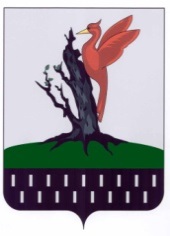 ТАТАРСТАН РЕСПУБЛИКАСЫАЛАБУГА МУНИЦИПАЛЬ РАЙОНЫМКО ЛЕКАРЕВО АВЫЛЖИРЛЕГЕ БАШКАРМАКОМИТЕТЫПОСТАНОВЛЕНИЕ	 с.Лекарево                     КАРАР  